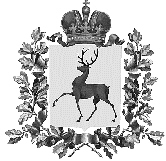 Администрация городского округа Навашинский Нижегородской областиПОСТАНОВЛЕНИЕ04.05.2023						                                                           № 417О внесении изменений в состав межведомственной комиссии по выявлению обстоятельств, свидетельствующих о необходимости оказания детям-сиротам, детям, оставшимся без попечения родителей, лицам из числа детей-сирот и детей, оставшихся без попечения родителей, проживающим в жилых помещениях специализированного жилищного фонда, содействия в преодолении трудной жизненной ситуации, утвержденный постановлением администрации городского округа Навашинский Нижегородской области от 30.05.2018 №405В связи с кадровыми изменениями администрации городского округа Навашинский Нижегородской области, Администрация городского округа Навашинский Нижегородской области п о с т а н о в л я е т: 1. Внести изменения в состав межведомственной комиссии по выявлению обстоятельств, свидетельствующих о необходимости оказания детям-сиротам, детям, оставшимся без попечения родителей, лицам из числа детей-сирот и детей, оставшихся без попечения родителей, проживающим в жилых помещениях специализированного жилищного фонда, содействия в преодолении трудной жизненной ситуации, утвержденный постановлением администрации городского округа Навашинский Нижегородской области от 30.05.2018 № 405 (в редакции постановлений администрации городского округа Навашинский от 08.10.2018 № 737, от 12.07.2019 № 616, от 23.12.2019 № 1344, от 15.01.2021 №17, от 28.02.2022 №187, от 13.05.2022 №406), изложив его в новой редакции, согласно приложению к настоящему постановлению.2.Организационному отделу администрации городского округа Навашинский Нижегородской области обеспечить опубликование настоящего постановления в официальном вестнике – приложении к газете «Приокская правда» и размещение на официальном сайте органов местного самоуправления городского округа Навашинский Нижегородской области, в информационно-телекоммуникационной сети Интернет.3. Контроль за исполнением настоящего постановления возложить на председателя КУМИ администрации городского округа Навашинский Нижегородской области С.В.Колпакову.Глава местного самоуправления                                                                                          Т.А.БерсеневаПРИЛОЖЕНИЕ 1 к постановлению администрации городского округа Навашинский от 04.05.2023 № 417УТВЕРЖДЕН постановлением администрации городского округа Навашинский от 30.05.2018 № 405(в ред. постановлений администрации городского округа Навашинскийот 08.10.2018 № 737, от 12.07.2019 № 616, от 23.12.2019 №1344, от 15.01.2021 №17, от 28.02.2022 №187, от 13.05.2022 №406)СОСТАВмежведомственной комиссии по выявлению обстоятельств, свидетельствующих о необходимости оказания детям-сиротам,
детям, оставшимся без попечения родителей, лицам из числа детей-сирот
и детей, оставшихся без попечения родителей, проживающим в жилых помещениях специализированного жилищного фонда, содействия
в преодолении трудной жизненной ситуации______Председатель комиссии:Колпакова Светлана Викторовна- председатель Комитета по управлению муниципальным имуществом администрации городского округа Навашинский Нижегородской областиСекретарь комиссии:Беспорточнова Людмила Николаевна- ведущий специалист сектора распоряжения муниципальным имуществом администрации городского округа Навашинский Нижегородской областиЧлены комиссии:Мамонова Ольга МихайловнаЕвстифеева Татьяна АлександровнаКлусова Светлана Сергеевна- заместитель главы администрации, директор департамента строительства и ЖКХ администрации городского округа Навашинский Нижегородской области- заведующий сектором распоряжения муниципальным имуществом администрации городского округа Навашинский Нижегородской области- главный специалист отдела ЖКХ и ТЭК департамента строительства и ЖКХ администрации городского округа Навашинский Нижегородской области Герасимов Николай Николаевич- начальник управления образования администрации городского округа НавашинскийРжепик Лариса Евгеньевна- специалист 1 категории сектора организации контроля за предоставлением социальных услуг ГКУ «УСЗН городского округа Навашинский» (по согласованию)Сотрудник МО МВД России «Навашинский»- (по согласованию)